Описание проекта и методические рекомендацииПроект содержит 25 страниц.Назначение изображений на страницах:Содержание так же оснащено гиперссылками, что позволяет перейти к необходимой игре.1 страница – Титульный лист 2 страница – Содержание (список игр) с гиперссылками на задания.3 страница – Отправь письмо чижику. Задача: Дети отправляют  виртуальное письмо своему другу.4 страница – Построй гнездо для ЧижикаЗадача: Нужно найти дерево, где птица чиж строит свои гнезда (используя подсказку в письме).5 и 6 страница – Отгадай загадкиЗадача: развитие логического мышления, памяти. 7 и 8 страница – Узнай  музеи. Задача: развивать память и умение ориентироваться в предложенный объектах. Задание: открывая шторки в окошках проверить правильность своего предположения.9 страница – Посети музей игрушек.Задача: собрать матрешкуЗадание: используя инструменты  Мимио собрать матрешку.10 страница – Построй  Петербуржскую набережную. Задача: развивать умение классифицировать здания и домаЗадание: из имеющихся картинок отобрать методом перетаскивания дома и здания, которые присуще Петербургу.11 страница – Пушки с пристани палят.Задача: умение складывать двухзначные числа.Задание: рассмотрев картинку, нажать на пушку (прогремит  пушечный залп) и сложить числа, которые указаны на столбике дыма, выходящего из дула пушки. Определить, какое ядро улетит дальше всех. Проверить правильность своего ответа можно с помощью клика на само ядро.12 страница – Игра: Что? Где? Когда?.Задача: развивать мышление, память.Задание: нажать на волчок и определить номер вопроса. Чтобы прочитать вопрос, надо нажать на серый  треугольник.13 страница – Помоги пленнику бежать из Петропавловской крепости.Задача: развивать умение ориентироваться в пространстве и на плоскости; развивать зрительное восприятие, внимание. Задание: пройти лабиринт.14 страница – Когда  заканчиваются белые  ночи?Задача развивать умение ориентироваться в пространстве и на плоскости; развивать зрительное восприятие, вниманиеЗадание: освещая путь фонариком, надо найти  памятники.15 страница – Собери пазлЗадача: развивать навыки определения складывания картинок, развивать внимание, памятьЗадание: собрать картинку, используя образец.16 страница – Разгадай кроссворд. Задача: развивать умение находить правильный ответ, закреплять умение читатьЗадание: под цифрами вдоль края находятся вопросы кроссворда, внизу выставлены буквы. В строки кроссворда «вписать» нужные слова и получится ключевое слово. Нажав на клеточку, активизируем проверочную область.17 и 18 страница – Разгадай ребусыЗадача: развивать умение решать ребусы, развивать логическое мышлениеЗадание: нажав на карточку, появится ответ.19 страница – Разукрась ЧижикаЗадача: развиваем художественные  навыкиЗадание: с помощью инструментов  Мимио разукрашиваем птичку20 страница – Игра «Мини-Петербург»Задача: развивать зрительное вниманиеЗадание: бросая кубик, пройти всю дорожку и найти символы Петербурга.21 страница – Великие ЗодчииЗадача: развивать внимание, умение читать.Задание: нажав на серый треугольник, переходим к выполнению задания: надо прочитать стихи и отгадать имена архитекторов. Бардовый круг поможет проверить правильность ответа (нужно навести его на стих)22 страница – Музыкальная играЗадача: развивать слуховое и зрительное вниманиеЗадание: используя картинки подсказки, определить высоту тональности звука23 страница – Музеи-корабли (или семафорная азбука)Задача: развитие воображения.Задание: используя предложенные образцы, надо составить слова. Серые треугольники помогут проверить правильность ответа24 страница – Продолжи рядЗадача: развитие внимания.Задание: используя предложенные образцы продолжить ряд.25 страница – Игра-бродилка  «Петропавловская  крепость».Задача: развивать зрительное внимание, памятьЗадание: бросая кубик, пройти всю дорожку. 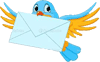 - чтобы узнать задание, нужно обратиться к птичке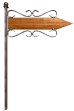 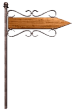 - переход по гиперссылке на страницу Содержание- переход по гиперссылке на следующую страницу- переход по гиперссылке на предыдущую страницуСерый треугольник- позволяет открыть проверочную область  или  подсказку